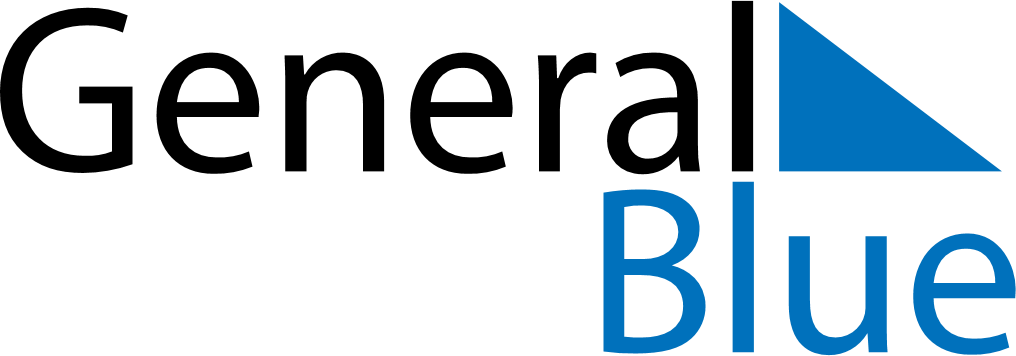 Vatican 2024 HolidaysVatican 2024 HolidaysDATENAME OF HOLIDAYJanuary 1, 2024MondaySolemnity of Mary, Mother of GodJanuary 6, 2024SaturdayEpiphanyFebruary 11, 2024SundayAnniversary of the foundation of Vatican CityMarch 13, 2024WednesdayAnniversary of the election of Pope FrancisMarch 19, 2024TuesdaySaint JosephApril 1, 2024MondayEaster MondayApril 23, 2024TuesdaySaint George - Name day of the Holy FatherMay 1, 2024WednesdaySaint Joseph the WorkerJune 29, 2024SaturdaySaints Peter and PaulAugust 15, 2024ThursdayAssumptionSeptember 8, 2024SundayNativity of MaryNovember 1, 2024FridayAll Saints’ DayDecember 8, 2024SundayImmaculate ConceptionDecember 25, 2024WednesdayChristmas DayDecember 26, 2024ThursdayBoxing Day